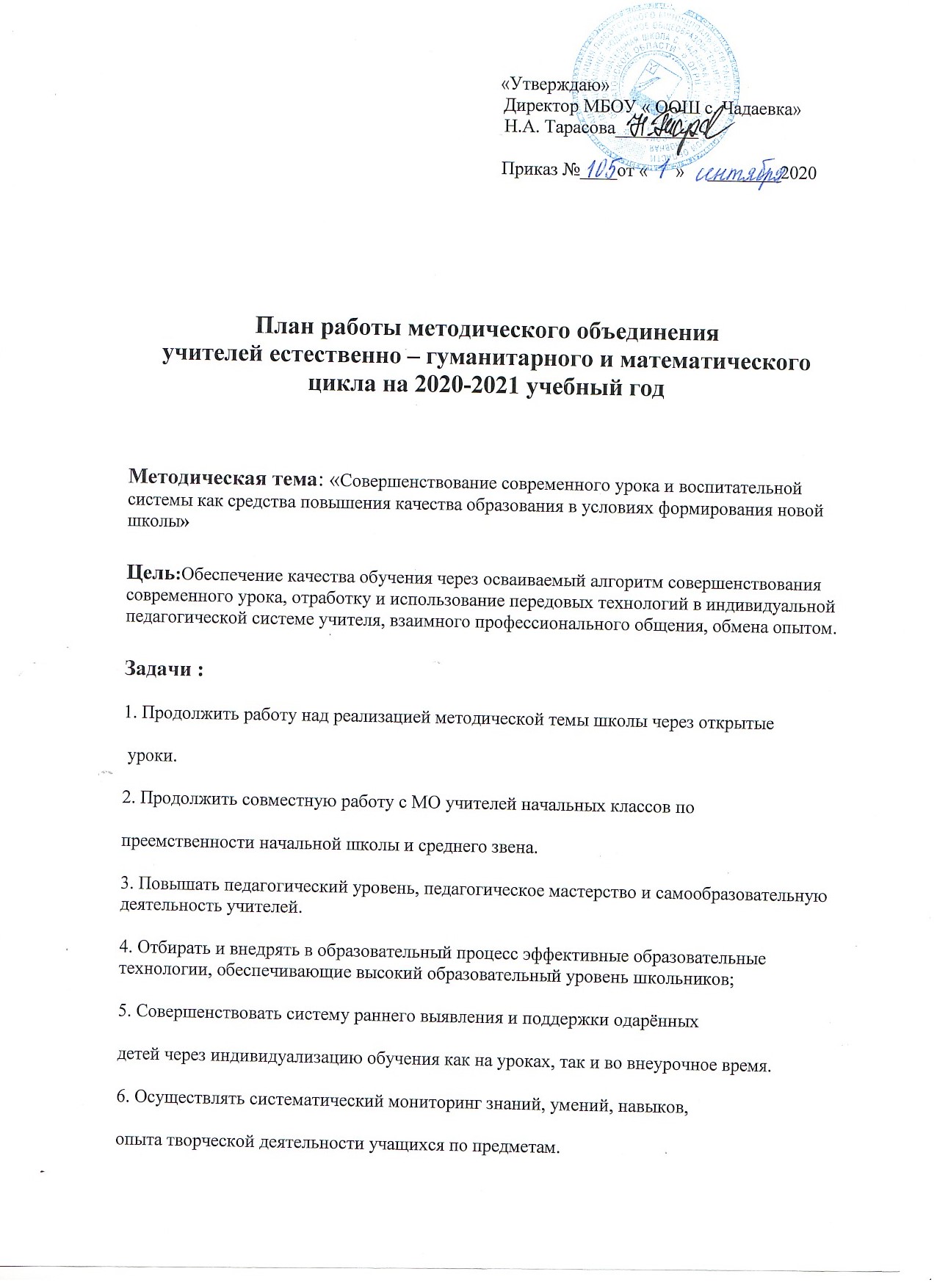 8. Изучать, обобщать и распространять опыт работы учителей по всем направлениям учебно- воспитательного процесса.9. Вести планомерную работу, направленную на подготовку учащихся китоговой аттестации в форме ОГЭ10. Активизировать поиск бесплатных дистанционных конкурсов и олимпиад , привлекать учащихся к активному участию в них.11. Интересные разработки размещать в сети Интернет, в т.ч. на сайте школе.№Дата Тема заседания ответственные1Август2020 гЗАСЕДАНИЕ № 11. Утверждение плана работы ШМО на 2020 - 2021 учебный годРуководительШМО Рябоконенко А.И12. Знакомство с новыми нормативными документами.Зам. директора по УВР Иванова П.П.13. Рассмотрение рабочих программ.Учителя-предметники14. Техника безопасности на уроках. Подготовка кабинетов к учебному годуРуководительШМО Рябоконенко А.И15. Правила ведения школьной документации.Зам. директора по УВР Иванова П.П16.Проведение стартовых контрольных работ. Подготовка к школьным олимпиадам.Зам директора по УВР Иванова П.П.17Обсуждение  плана работы по  подготовке  учащихся к ОГЭ.Учителя- предметники18. План работы МО на сентябрь и октябрь месяцРуководительШМО Рябоконенко А.И12Октябрь 2020 гЗАСЕДАНИЕ № 22Октябрь 2020 г1.Итоги стартовых контрольных работ за 2019-2020уч.годруководитель МО Рябоконенко А.И2Октябрь 2020 г 2.Итоги 1 четверти. Успеваемость по предметам.  Сравнительный   анализ.Зам директора по УВР Иванова П.П.23.Работа с одарёнными детьми: итоги  школьного тура предметных олимпиад, подготовка к районному этапу. Замдиректор  по УВР Иванова П.П.24.Изучение перечня КИМов, демоверсий ФИПИ и создание банкаданных о выборе предметов на ОГЭ.Анализ диагностических работ  поматематике, русскому языку  в 9 классе.Зам директора по УВР, учителя –   предметники25. «Формирование функциональной грамотности – одна из основных задач ФГОС»Учителя русского языка 26. Индивидуальный и дифференцированный подход на уроках как одно из условий развития личности.учитель    истории Кунакова Л.Б.27. План работы МО на ноябрь и декабрь месяцПлан работы МО на ноябрь месяц:1.Подготовка информационных стендов «ГИА» для учащихся 9 классов. 2.Работа по тренировке заполнения бланков ГИА.3Индивидуальное консультирование     учащихся.4Диагностические работы  по ГИА5. Проведение открытых уроков 6.Проведение предметной недели по историиПлан работы МО на декабрь месяц: 1.Индивидуальное консультирование учащихся.2.Проведение диагностических работ  по математике и русскому языку. 3.Проведение контрольных работ за 1 полугодие. 4.Участие обучающихся и педагогов в различных конкурсах.Учителя-предметникидекабрь2020г                           ЗАСЕДАНИЕ №31. Итоги 1 полугодия. Успеваемость по предметам. Сравнительный анализ.Заместитель директора по УВР Иванова П.П.2. Изучение нормативно-правовых документов.Заместитель директора по УВР Иванова П.П3.Результаты репетиционных экзаменов.Учителя -предметники4. Составление графика проведения открытых уроков на 2 полугодиеУчителя -предметники5.Участие обучающихся и педагогов в различных конкурсах.Учителя -предметники6.Прохождение программы  за 1 полугодие 2020-2021 уч. года. Коррекция тематического планирования.Учителя -предметники7.Формы и методы проверки качества знаний обучающихся на уроках.Учитель биологии Малашина М.Н.8.План работы МО на  3 четвертьРуководительШМО Рябоконенко А.И4Март,2021 гЗАСЕДАНИЕ № 41.Результаты репетиционных экзаменов в 9 классе по ОГЭУчителя - предметники42.Изучение инструкций по проведению ОГЭ в 9 классе. зам. директора по УВР Учителя предметники,43. Результаты контрольных работ за 3 четверть в 5-9 классахУчителя -предметники44. Рассмотрение сроков и экзаменационных материалов для промежуточной аттестации учащихсяРуководительШМО Рябоконенко А.ИУчителя- предметники 45  Эффективность системы работы со слабо-успевающими учащимисяУчителя- предметники46.Современные образовательные технологии как средство реализации обученияКунакова Л.БМалашина М.Н47. План работы МО на  4 четверть.Руководитель ШМО Рябоконенко А.И5Май,2021 гЗАСЕДАНИЕ № 51. Выполнение учебных программ.Учителя -предметники52.Подведение итогов годовых контрольных работ в 5-9 классах.Замдиректор по УВР Иванова П.П.53. Подведение итогов работы ШМОШМО Рябоконенко А.И.